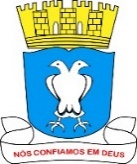 PREFEITURA MUNICIPALDE LAURO DE FREITASEDITAL Nº 001/2024CADASTRO MUNICIPAL DE CULTURA DE LAURO DE FREITAS - CADASCULT.2ª CHAMADAANEXO II – DECLARAÇÃO DE REPRESENTAÇÃO